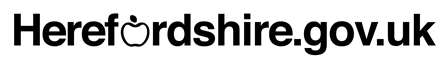 Traveller Sites Document – Additional Pitches Consultation We would like to know your views on additional sites that are being considered for residential Travellers as part of the Travellers’ Sites Development Plan Document.An initial desk top assessment of the sites has taken place, and they are deemed to have potential, subject to consultation and further technical assessment. Please refer to the maps in the additional sites consultation document for the location and proposed number of pitches.This questionnaire is also available to complete online at the following web address: www.herefordshire.gov.uk/traveller-sites-consultationLand at Oakfield, Nash End Lane, BosburyDo you agree that this could be a suitable site for up to 4 additional residential traveller pitches?Yes	ONo	OIf no, please explain……………………………………………………………………….……………………………………………………………………………………………….Do you have any further comments on this site?Yes	OPlease explain…………………………………………………………………………….………………………………………………………………………………………..…….Land at Stoney Street, MadleyDo you agree that this could be a suitable site for up to 10 residential traveller pitches?Yes	ONo	OIf no, please explain……………………………………………………………………….……………………………………………………………………………………………….Q2 continued…Do you have any further comments on this site?Yes	OPlease explain…………………………………………………………………………….………………………………………………………………………………………..…….Do you have any suggestions of alternative or additional sites to help meet the need for pitches and plots in Herefordshire?Yes: 	O(If you have more detail, please complete the site submission form at www.herefordshire.gov.uk/traveller-sites-consultation)No 	ODo you have any other comments on the consultation that are not covered by these questions?Yes …………………………………………………………………………………………….………………………………………………………………………………………………….………………………………………………………………………………………………….No	O(Please use additional section at the back of the questionnaire if you need extra space for comment on any of the questions.)Please complete your contact details.Name: ……………………………………………………………………………………Address: ………………………………………………………………………………………………………………………………………………………………………………………………………………………Postcode…………………………………………Tel No: ………………………………………………………………Email: ……………………………………………………………….Do you wish to be kept informed of future planning policy consultations?Yes	ONo	O(You have the right to withdraw your consent at any time by notifying us.)Access to InformationAll personal data will be treated in line with our obligations under the Data Protection Act 2018, which includes the provisions of GDPR. This means your personal data will not be shared. The data collected will not be used for any other purpose. We do publish representations but email addresses, telephone numbers and signatures will be removed beforehand. Herefordshire Council is subject to the Freedom of Information Act, 2000, (FoI) and Environmental Information Regulations (EIRs) which means that questionnaires may be released in response to a request for information but private information would be redacted.  Details of our privacy notice can be found at www.herefordshire.gov.uk/privacynoticesIf you would like any further assistance, please contact us in one of the following ways:Email: ldf@herefordshire.gov.uk or telephone 01432 383357Questionnaires can be returned by post to:Forward Planning, Herefordshire Council Offices, Plough Lane, Hereford, HR4 0LE Or by email to ldf@herefordshire.gov.ukThe closing date for this survey is midnight on 5 December 2018Thank you for taking time to share your views with us.Continuation sheet if needed.